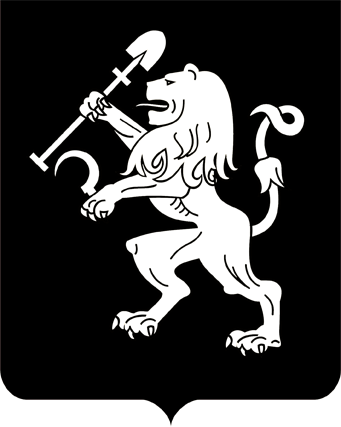 АДМИНИСТРАЦИЯ ГОРОДА КРАСНОЯРСКАРАСПОРЯЖЕНИЕО внесении изменений в распоряжение администрациигорода от 12.04.2013 № 84-рВ целях совершенствования предоставления муниципальных услуг, в соответствии с Федеральным законом от 27.07.2010 № 210-ФЗ «Об организации предоставления государственных и муниципальных услуг», руководствуясь статьями 41, 58, 59 Устава города Красноярска: 1. Внести в приложение к распоряжению администрации города              от 12.04.2013 № 84-р «Об утверждении Административного регламента предоставления муниципальной услуги по предоставлению земельных или лесных участков в аренду лицам, являющимся правообладателями зданий, сооружений, помещений в них, расположенных на таких                земельных или лесных участках, без проведения торгов» (далее – Регламент) следующие изменения:1) пункт 4 после абзаца четвертого дополнить абзацем следующего содержания: «в электронном виде через Единый портал государственных и муниципальных услуг (www.gosuslugi.ru);»;2) в пункте 9 слова «30 дней» заменить словами «двадцати рабочих дней»;3) в пункте 14:подпункт 3.1 признать утратившим силу;в подпункте 9 слова «развитии застроенной территории» заменить словами «комплексном развитии территории», слово «освоении» заменить словом «развитии»;в подпункте 10 слова «освоении территории или договор о развитии застроенной» заменить словом «развитии», слово «предусматривающие» заменить словом «предусматривающий»;4) абзац третий пункта 17 после слов «с использованием» дополнить словами «Единого портала государственных и муниципальных услуг, регионального портала государственных и муниципальных услуг Красноярского края,»;5) в пункте 20:абзац четвертый после слов «на странице муниципальной услуги» дополнить словами «на Едином портале государственных и муниципальных услуг,»;абзац шестой после слов «Личный кабинет» дополнить словами «на Едином портале государственных и муниципальных услуг,»;6) в пункте 22:абзац третий подпункта 1 изложить в следующей редакции:«на странице муниципальной услуги на Едином портале государственных и муниципальных услуг, региональном портале государственных и муниципальных услуг Красноярского края путем заполнения интерактивных форм заявления с прикреплением документов, необходимых для предоставления муниципальной услуги;»;абзац пятый подпункта 3 после слов «в электронной форме» дополнить словами «на Едином портале государственных и муниципальных услуг,»;в подпункте 6 слова «один день» заменить словами «один рабочий день»;7) в пункте 23:в абзаце первом подпункта 4 слова «шести дней» заменить словами «пяти рабочих дней»;в абзаце втором подпункта 5 слова «двух дней» заменить словами «двух рабочих дней»;в абзаце третьем подпункта 6 слова «пяти дней» заменить словами «пяти рабочих дней»;в подпункте 8 слова «девять дней» заменить словами «семь рабочих дней»;8) в пункте 24:в подпункте 3:в абзаце первом слова «четырех дней» заменить словами «трех рабочих дней»;в абзаце четвертом слова «трех дней» заменить словами «трех рабочих дней»;в абзаце седьмом слова «одного дня» заменить словами «одного рабочего дня»;в абзаце восьмом слова «двух дней» заменить словами «двух рабочих дней»;в подпункте 4:в абзаце первом слова «четырех дней» заменить словами «трех рабочих дней»;в абзаце втором слова «трех дней» заменить словами «трех рабочих дней»;в абзаце пятом слова «одного дня» заменить словами «одного рабочего дня»;в подпункте 5:в абзаце первом слова «одного дня» заменить словами «одного рабочего дня»;в абзаце втором слова «четырех дней» заменить словами «трех рабочих дней»;в абзаце четвертом слова «одного дня» заменить словами «одного рабочего дня»;в подпункте 6:в абзаце первом слова «одного дня» заменить словами «одного рабочего дня»;в абзаце втором слова «четырех дней» заменить словами «двух рабочих дней»;в абзаце третьем слова «двух дней» заменить словами «двух рабочих дней»;в абзаце четвертом слова «одного дня» заменить словами «одного рабочего дня»;в абзаце пятом слова «двух дней» заменить словами «одного рабочего дня»;в подпункте 8 слова «семнадцать дней» заменить словами «десять рабочих дней»;9) в пункте 25: в абзаце втором подпункта 3 слова «двух дней» заменить словами «двух рабочих дней»;в подпункте 5 слова «три дня» заменить словами «два рабочих дня»;10) в приложении 4 к Регламенту:строку 7 таблицы раздела 1 изложить в следующей редакции:в таблице раздела 2:в графе 1 слова «30 дней» заменить словами «20 рабочих дней»;графу 10 после слов «почтовая связь;» дополнить словами «Единый портал;»;в таблице раздела 7:в графе 4 строк 1.1, 1.2 слова «1 день» заменить словами «1 рабочий день»;графу 3 строки 1.2 после слов «в электронной форме на Портале» дополнить словами «, Едином портале»;в графе 4 строк 2.1–2.4 слова «9 дней» заменить словами «7 рабочих дней»;в графе 1 строки 2.3 цифры «2.3» заменить цифрами «2.2»;в графе 3 строки 2.3 слова «шести дней» заменить словами «пяти рабочих дней», слова «двух дней» заменить словами «двух рабочих дней»;в графе 1 строки 2.4 цифры «2.4» заменить цифрами «2.3»;в графе 3 строки 2.4 слова «пяти дней» заменить словами «пяти рабочих дней»;в графе 3 строки 3.1 слова «четырех дней» заменить словами «трех рабочих дней»;в графе 4 строк 3.1–3.4 слова «17 дней» заменить словами «10 рабочих дней»;в графе 3 строки 3.2 слова «четырех дней» заменить словами «трех рабочих дней», слова «трех дней» заменить словами «трех рабочих дней», слова «одного дня» заменить словами «одного рабочего дня»;в графе 3 строки 3.3 слова «двух дней» заменить словами «двух рабочих дней»;в графе 3 строки 3.4 слова «четырех дней» заменить словами «трех рабочих дней», слова «трех дней» заменить словами «трех рабочих дней», слова «одного дня» заменить словами «одного рабочего дня»;в графе 4 строк 4.1, 4.2 слова «3 дня» заменить словами «2 рабочих дня»;в графе 3 строки 4.2 слова «двух дней» заменить словами «двух рабочих дней».2. Настоящее распоряжение опубликовать в газете «Городские новости» и разместить на официальном сайте администрации города.Глава города 							 	        С.В. Еремин19.05.2022№ 138-р«7Способы оценки качества предоставления муниципальной услугиЕдиный портал государственных и муниципальных услуг: www.gosuslugi.ru (далее – Единый портал);«7Способы оценки качества предоставления муниципальной услугирегиональный портал государственных и муниципальных услуг: www.gosuslugi.krskstate.ru (далее – Портал);«7Способы оценки качества предоставления муниципальной услугиофициальный сайт администрации города Красноярска: www.admkrsk.ru (далее – Сайт)»